Weeks 10 and 11 – 2-6A /Iguanas and Lemurs Group                       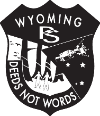 MondayTuesdayWednesdayThursdayFridayMorningENGLISHRead reader + complete a page of Iggy Peck workbook+ practice sight words+ 1 page sight word sentences bookletSpelling contract ( complete one column of tracing plus one activity page of weekly booklet)Handwriting- one pageTake Home Journal – write about your weekendMorning Work Booklet- one pageENGLISHRead reader + complete a page of Iggy Peck workbook+ practice sight words+1 page sight word sentences bookletSpelling contractHandwriting- one page Take Home Activity Pack – describe your favourite place in your homeMorning Work Booklet- one pageENGLISHRead reader + complete a page of Iggy Peck workbook+ practice sight words+1 page sight word sentences bookletSpelling contractHandwriting- one page Take Home Activity Pack – Watch BTN and write a summaryMorning Work Booklet- one pageENGLISHRead reader + complete a page of Iggy Peck workbook+ practice sight words+1 page sight word sentences bookletSpelling contractHandwriting- one page Take Home Activity Pack – write a sizzling start ( theme: waterpark)Morning Work Booklet- one pageENGLISHRead reader + complete a page of Iggy Peck workbook+ practice sight words+1 page sight word sentences bookletSpelling test Handwriting-  one page Take Home Activity Pack – Stretch this sentence: The dog barked.Morning Work Booklet- one pageBreakBreak https://standupkids.org/movement-break/ ( choose one)Break https://app.gonoodle.com/             ( choose one)Break – Just Dance https://www.youtube.com/channel/UChIjW4BWKLqpojTrS_tX0mgBreak- keep a balloon alight for 20 hitsBreak – play quoits-throw a paper plate_ insert cut out) to loop an empty paper towel tube standing up in playdoughMiddleMATHEMATICSWhole Number- Practise counting forwards and backwards by ones from 23 Time Booklet- one pageNumeracy /Number Work Booklet  – one pageI Can Add Booklet – one page Basic Maths FactsMATHEMATICSWhole Number- Practise counting forwards and backwards by ones from 44 Money Booklet – one pageNumeracy /Number Work Booklet – one pageThat Spring Feeling Booklet – one pageBasic Maths FactsMATHEMATICSWhole Number- Practise counting forwards and backwards by ones from 12 Time Booklet- one pageNumeracy /Number Work Booklet – one pageI Can Add Booklet – one page Basic Maths FactsMATHEMATICSWhole Number- Practise counting forwards and backwards by ones from 59Money Booklet – one pageNumeracy /Number Work Booklet – one pageData Booklet- one activityBasic Maths FactsMATHEMATICSWhole Number- Practise counting forwards and backwards by ones from 38 Time Booklet- one pageMoney Booklet – one pageNumeracy /Number Work Booklet – one pageI Can Add Booklet – one page Basic Maths FactsBreakBreak + 50 star jumpsBreak + 50 burpeesBreak + 50 squatsBreak + kick ball against the wall for 10 minutesBreak + Practise throwing a ball against the wall and catching it.AfternoonCREATIVE ARTSWeek 10: create a lemur-cut, paste and decorate with coloured crepe paperWeek 11: https://www.danyabanya.com/sydney-harbour-bridge-craft/Make a replica of the Harbour Bridge using coffee cups and a paper plate.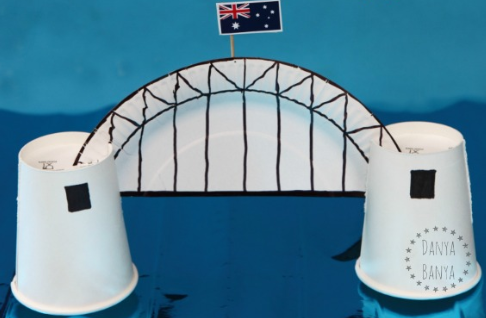 SCIENCE AND TECHNOLOGYWeek 10: go on a scavenger hunt in the garden for signs of life- draw the insect/animal discovered and label it. 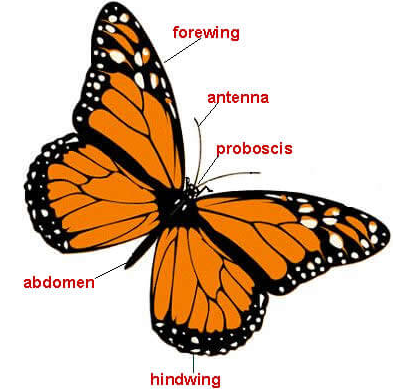 Week 11:Complete the straw/toothpicks experiment with your child ( please find it in plastic sleeve)PDHWeek 10: Draw faces to show the different emotions we experience- add mouths and eyebrows to show the emotion on each face then label each with the emotion represented.Week 11:Discuss and name some strong feelings. Identify which ones make us feeling good and energised. Which ones leave us tired and feeling bad about ourselves? Look at the Zones Tools Menu and discuss the things we can do to help when we feel strong emotions.STEMWeek 10: use some recycled boxes at home to build a structure that is stable and can balance a piece of fruit on top. Draw a picture of it in journal and label it. Write a sentence stating what helped make your structure remain stable or what caused it to topple and what you could do differently next time.Week 11:Challenge: Build a strong towerMaterials: stack of paper from recycling; pile of booksInstructions: Build a tower that will hold as many books as possible, at least 15 cm off the ground. ( Hopefully students will recall that columns are strong structures)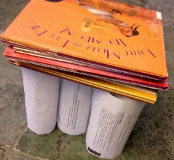 Hint: PEWeek 10: Play a game of French cricket together.Week 11:Obstacle course: Create a furniture course in your house or take chalk outside and make a course. Have your child navigate his way through it.